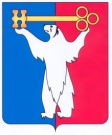 АДМИНИСТРАЦИЯ ГОРОДА НОРИЛЬСКАКРАСНОЯРСКОГО КРАЯПОСТАНОВЛЕНИЕ 16.01.2015	г.Норильск   	           №15О внесении изменений в постановление Администрации города Норильска от 22.10.2013 № 460 В целях урегулирования отдельных вопросов, связанных с оплатой труда работников  муниципального казенного учреждения «Норильский городской архив»,ПОСТАНОВЛЯЮ:  1. Внести в Примерное положение об оплате труда работников муниципального казенного учреждения «Норильский городской архив» утвержденное постановлением Администрации города Норильска от 22.10.2013 № 460 (далее – Положение),  следующие изменения:1.1. Абзац второй пункта 4.5 Положения изложить в следующей редакции:«Для целей расчета региональной выплаты размер заработной платы в муниципальном образовании город Норильск составляет 10 353 рубля.».2. Опубликовать настоящее постановление в газете «Заполярная правда» и разместить его на официальном сайте муниципального образования город Норильск.3. Настоящее постановление вступает в силу с даты его подписания и распространяет свое действие на правоотношения, возникшие с 01.10.2014.Руководитель Администрации города Норильска                           Е.Ю. Поздняков